Formularbeginn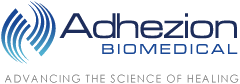 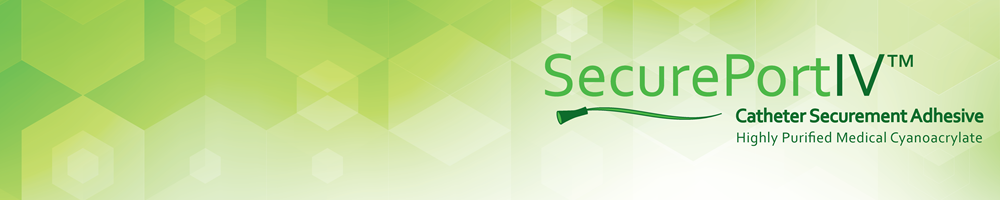 SecurePortIV™ 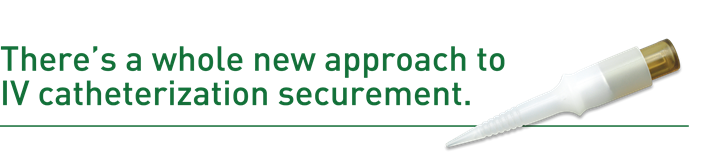 Peripheral IV catheter insertion is the most common invasive hospital procedure performed worldwide. The problem? It’s extremely prone to complications, with an overall failure rate of 35 to 50 percent – even in the hands of the most experienced caregivers. But with SecurePortIV, all that is changing.3X stronger securement than transparent film dressings alone and superior adhesiveness compared with mechanical securement devices1Effectively seals the catheter insertion siteCan help reduce early dressing changes and eliminate 24-48 hour initial dressing change protocolsImmobilizes skin flora that can't be removed by standard skin prep and establishes a microbial barrier against new pathogens1  Data on file, Adhezion Biomedical, LLC.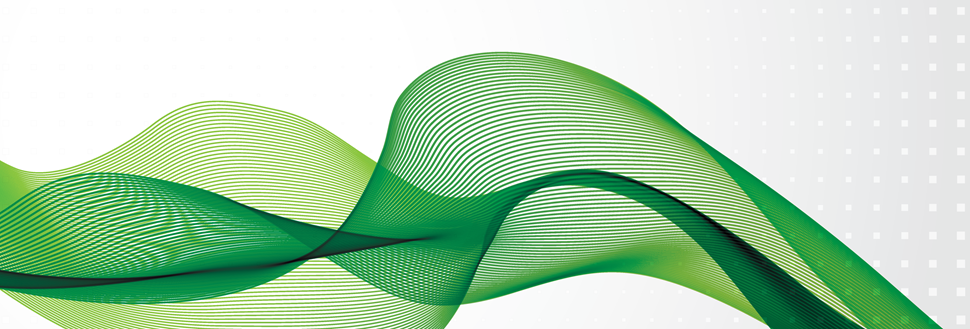 Formularende